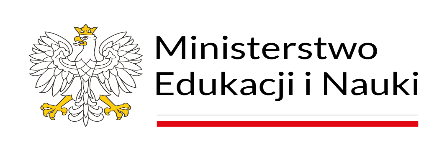 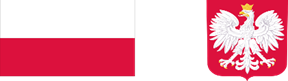 UNIWERSYTET KAZIMIERZA WIELKIEGOW BYDGOSZCZYul. Chodkiewicza 30, 85 – 064 Bydgoszcz, tel. 052 341 91 00 fax. 052 360 82 06NIP 5542647568 REGON 340057695www.ukw.edu.plBydgoszcz, dn. 24.08.2023 r.UKW/DZP-282-ZO-50/2023Odpowiedź na pytanie Wykonawcy Dotyczy: Zapytania ofertowego pn. „Dostawa narzędzi i elektronarzędzi na potrzeby UKW”.Uniwersytet Kazimierza Wielkiego w Bydgoszczy uprzejmie informuje, że 
w postępowaniu pn. „Dostawa narzędzi i elektronarzędzi na potrzeby UKW” w dniu 24.08.2023 r. wpłynęło pytanie o następującej treści:Pytanie: W poz.2 ma być sama wkrętarka czy zestaw z Akumulatorami , ładowarką i walizką?Odpowiedź:Zamawiający nie wymaga zestawu z akumulatorami, ładowarką i walizką.Kanclerz UKWmgr Renata Malak